CİZRE SPOR LİSESİ 2020-2021 YILIYETENEK	SINAVI KLAVUZUBAŞVURU TARİHİ: 15 – 29 HAZİRAN 2020                  SINAV TARİHİ      : 01 - 10 TEMMUZ   2020        YETENEK SINAVI İLE ÖĞRENCİ ALAN OKULLARA BAŞVURU, SINAVIN UYGULANMASI VE SONUÇLARIN İLANI İLE İLGİLİ ÇALIŞMA TAKVİMİYetenek Sınavı ile ilgili süreçler e-Okul Sistemi üzerinden gerçekleştirilecektir.1. GENEL AÇIKLAMALAR       Bu kılavuz, 7 Eylül 2013 tarihli ve 28758 sayılı Resmî Gazete’de yayımlanan Millî Eğitim Bakanlığı Ortaöğretim Kurumları Yönetmeliği’nin 20, 25 ve 39 uncu Maddeleri hükümlerine göre spor liseleri  ve spor programı/projesi uygulayan Anadolu imam hatip liselerinin 9 uncu sınıflarına öğrenci alımı ile ilgili usul ve esasları belirlemek için hazırlanmıştır.      Spor liseleri ise öğrencilere beden eğitimi ve spor alanında temel bilgi ve beceriler kazandırarak, beden eğitimi ve spor alanında nitelikli insan yetiştirilmesinde kaynaklık etmek amacıyla açılan, öğretim süresi 4 yıl olan okullardır. Spor liseleri ile spor programı/projesi uygulayan Anadolu imam hatip liseleri Yetenek Sınavı Puanına göre öğrenci alır.     Ortaokulu, imam hatip ortaokulu veya bünyesinde özel ilköğretim programı uygulanan Araştırma, Geliştirme, Eğitim ve Uygulama Merkezi’ni 2019-2020 eğitim ve öğretim yılında bitiren öğrenciler bu okullara başvuru yapabilir.     Spor liselerinde bireysel ve takım sporları ile ilgili eğitim verilebildiği gibi voleybol, futbol, güreş, basketbol gibi belirli bir tema üzerinde de eğitim verilebilmektedir. Yeni yapılan düzenlemeyle spor liselerinden mezun olan öğrencilere 1. Kademe Antrenörlük (yardımcı antrenör) Belgesi verilecektir.     Yetenek Sınavı ile öğrenci alınan okulların başvuru süreci Ortaöğretime Geçiş Tercih ve Yerleştirme işlemleri başlamadan önce tamamlanacaktır. Bu okullara kesin kaydı yapılan adaylar diğer okul türlerini tercih edemeyecektir. Ancak, adaylar Yetenek Sınavı sonucuna göre kayıt yaptırdığı okuldaki kaydını iptal ettirmesi durumunda başka okul türleri için tercih yapabileceklerdir.      MEB 8383 Mobil Bilgi Servisi üyelerine, Yetenek Sınavı süreçlerinde Kısa Mesaj Servisi (SMS) ile de bilgilendirme yapılabilecektir. 2. OKUL TANITIMLARI Okullar ve Yetenek Sınavı hakkında bilgi edinmek isteyen adaylar ve velilerini bilgilendirmek için okulun internet sayfasında; 1. “Aday Öğrenci” bölümü açılarak Yetenek Sınavıyla ilgili tüm bilgiler, 2. Yetenek Sınavı ve Kılavuzla ilgili bilgilendirmeler, 3. Okul tanıtımı için hazırlanmış videolar, 4. Adayların Yetenek Sınavıyla ilgili bilgi alabilecekleri iletişim numaraları, 5. Yetenek Sınavının yapılacağı Koordinasyon Parkuru ve Puanlama bilgileri (Örnek Ek-18-19), 6. Kız ve erkek öğrenciler için ayrı ayrı uygulama videoları http://cizre.meb.gov.tr/de yayımlacaktır.3. İŞBİRLİĞİ PROTOKOLLERİ 3.1. Gençlik ve Spor Bakanlığı ile Millî Eğitim Bakanlığı Arasında İşbirliği Protokolü Protokol kapsamında her iki Bakanlığa ait okul/kurum ve spor tesisleri; resmi spor yarışmaları, gençlik etkinlikleri ve antrenman amaçlı çalışmalar, sosyal ve kültürel faaliyetler, sportif etkinlikler ile tören ve kutlamalar için ücretsiz olarak kullanıma açılmıştır. Yapılacak Yetenek Sınavlarında sosyal mesafeleri arttırarak daha geniş alanları kullanabilmek ve Kovid-19 salgını nedeniyle yaşanabilecek riskleri en az seviyeye indirmek amacıyla Gençlik ve Spor İl Müdürlükleri ile koordineli bir şekilde çalışılarak tesislerin ortak kullanılması sağlanacaktır. Spor lisesi mezunlarına 1. Kademe Antrenörlük (yardımcı antrenör) hakkını sağlayacak belge verilecektir. Öğrencilerin 1. Kademe Antrenörlük Belgesi için Gençlik ve Spor Bakanlığı koordinesinde eğitim almaları sağlanacaktır. 4. YETENEK SINAVIYLA ÖĞRENCİ ALACAK OKULLARIN İLANI Yetenek Sınavı ile öğrenci alan okulumuzda 150 öğrenci kayıt yapacaktır. 5. KONTENJAN BELİRLEME İŞLEMLERİ 2020-2021 Eğitim-öğretim yılında spor liseleri ve spor projesi/programı uygulayan Anadolu imam hatip liselerinin 9 uncu sınıflarına alınacak öğrenci kontenjanları Çalışma Takviminde belirlenen tarihler arasında okul müdürlüklerince kontrol edilerek gerekiyorsa e-Okul Sistemi üzerinden güncellenecektir. Spor liseleri ve spor programı/projesi uygulayan Anadolu imam hatip liselerinde bir şubeye alınacak öğrenci sayısı 30’dur. Ancak sınıf tekrar edenler, yargı kararına bağlı gelenler ile Öğrenci Yerleştirme ve Nakil Komisyonunca yerleştirilen ve nakilleri yapılan öğrenciler de dâhil olmak üzere şube öğrenci sayısı 36’yı geçemez.BAŞVURU İŞLEMLERİYetenek Sınavına girmek için başvurular Çalışma Takviminde belirtilen tarihler arasında veli tarafından bireysel olarak e-Okul Sistemi üzerinden yapılacaktır. Ancak internetten başvuru yapamayan veliler için EK-1 Formun doldurulup imzalı olarak okul idaresine verilmesi durumunda da veli adına okul idaresince bireysel başvuru yapılabilecektir.Bu işlemler yapılırken Kovid-19 salgını dikkate alınarak Ek-13 de belirtilen önlemler okul yönetimince alınacaktır.Başvuru sırasında;Adaylar Yetenek Sınavına girmek için istedikleri farklı okul türlerinden (güzel sanatlar liseleri, spor liseleri ile mûsikî, geleneksel ve çağdaş görsel sanatlar ve spor projesi/programı uygulayan Anadolu imam hatip liseleri) en fazla 2 (iki) okul seçebilecektir. 2 (iki) den fazla okul için müracaat eden adayların başvuruları geçersiz sayılacaktır.Özel eğitim ihtiyacı olan tam zamanlı kaynaştırma/bütünleştirme yoluyla eğitim alacak, geçerli “Engelli Sağlık Kurulu Raporu” ve ortaöğretim kademesine yönelik “Özel Eğitim Değerlendirme Kurulu Raporu” ya da “ÇÖZGER” sahibi adaylar Yetenek Sınavına belgeleriyle birlikte geleceklerdir.Sporcu özgeçmişi bulunan adaylar durumlarını ilgili federasyonlardan ya da gençlik ve spor il/ilçe müdürlüklerinden aldıkları belgelerle ibraz edecektir.Adaylar, Yetenek Sınavına girmelerine engel teşkil edebilecek bir sağlık sorunlarının olup olmadığını başvuru sırasında mutlaka bildirecektir. Bildirilmeyen sağlık sorunları ile ilgili sorumluluk öğrenci velisine aittir.SINAV GİRİŞ YERİ BELGESİBaşvuru süreci tamamlandığında okul müdürlükleri; başvuru yapan adayların sınav tarihi ve saati bilgilerini her aday için ayrı ayrı belirleyerek e-Okul Sistemine gireceklerdir. Adaylar, e-Okul Sistemine Çalışma Takviminde belirtilen tarihte girerek, sınava girecekleri okuldaki Yetenek Sınavı tarihi ve saatini öğreneceklerdir (Ek-2). Adaylar kendilerine bildirilen tarihte sınava girmek zorundadırlar. Ancak, mücbir sebebini (yakınlarından     birisinin ölümü, kaza geçirme, hastalık,..,vb.) belgelendirenler okul müdürlüğünce değerlendirilebilecektir7.ADAYLARIN DİKKATİNE2020–2021 Yılı Öğrenci Alımı Yetenek Sınavı ile ilgili ilke, kural ve uygulamalar hakkında sizleri bilgilendirmek amacıyla hazırlanan bu kılavuzu dikkatle okumadan hareket etmeyiniz, kılavuzdaki hususlara gereken özeni gösteriniz. Bu sizin menfaatiniz açısından gereklidir.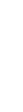 Sınavlarda ve sınav sonrasında yapılacak işlemlere ilişkin kurallar bu kılavuzda yer almaktadır. Bu kılavuzu kayıt ve yerleştirme işlemleri tamamlanıncaya kadar internetteki sitemizden temin edip saklamanız yararınıza olacaktır. www. Adayın ön kayıt esnasında beyan ve teslim ettiği bilgi ve belgeler ile kesin kayıt sırasında teslim ettiği belgeler arasında farklılık olması halinde aday sınavda başarılı olsa bile, adayın kazandığı hak iptal edilecektir. Sınavlar ön kayıt sırasına göre yapılacaktır. Adaylar ön kayıt esnasında Maskesiz Okulda ki başvuru alanına alınmayacaktır. Aday ve velileri Okula gelirken mutlaka maske ile gelmek zorunda olup Okuldaki başvuru alanına sosyal mesafe kuralına dikkat etmek zorundadır.Adaylar ön kayıt sırasında kendilerine verilecek sınav giriş belgesi ile birlikte resimli özel kimlik belgelerini de sınav süresince yanlarında bulundurmak zorundadırlar. Özel kimlik belgesi(nüfus cüzdanı,pasaport)olmayan ve sınav giriş belgelerini kaybeden adaylar sınava alınmaz.HER SINAV ÖNCESİNDE KİMLİK KONTROLÜ YAPILACAKTIR.NÜFUS CÜZDANINDA RESİM OLMAYAN, SOĞUK DAMGASI BULUNMAYAN, BELİRLİ OLMAYAN, ÖZELLİĞİNİ KAYBETMİŞ VEYA NÜFUS CÜZDANINDAKİ RESİM KENDİSİNE BENZEMEYEN ADAYLAR SINAVA ALINMAYACAKLARDIR. ADAYLARIN NÜFUS CÜZDANLARINDAKİ RESİMLER EĞER ESKİ İSE EN AZ SON 6 AY İÇİNDE ÇEKİLMİŞ RESİMLERİNİ KULLANARAK NÜFUS CÜZDANLARINI YENİLEMELERİ GEREKMEKTEDİR.                2020 – 2021 EĞİTİM ÖĞRETİM YILI ÖĞRENCİ ALIMI YETENEK    SINAVI ÖN KAYITLARI İÇİN GEREKLİ BELGELERKimlik Kartı ile başvuruda bulunabilecektirSınava Girecekler için Dilekçe          (http://cizre.meb.gov.tr/)Taahhütname (http://cizre.meb.gov.tr/)Sporcu Özgeçmiş Belgesi (Gençlik Hizmetleri ve Spor İl Müdürlüğünden veya İlgili Federasyondan ıslak imzalı olarak alınacaktır.)Sınava Giriş Belgesi (Evraklar teslim edildikten sonra  Cizre Spor Lisesi tarafından verilecektir.)EK-7                                         CİZRE SPOR LİSESİ SINAV DEĞERLENDİRME ÖLÇÜTLERİ ÇİZELGESİ          CİZRE SPOR LİSESİ 2020–2021 YILI YETENEK SINAVI TAKVİMİ BAŞVURU TARİHİ VE YERİ:15 Haziran 2020 – 29 Haziran 2020 tarihleri arasında okulumuz Cizre Spor Lisesinde yapılacaktır.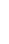 Adres: Kuştepe Mevkii Okullar Bölgesi  No:47 Cizre /ŞIRNAKÖĞRENCİ LİSTELERİNİN İLANI:30 Haziran 2020  tarihinde arasında okulumuzda ve okulumuzun web sitesinde ilan edilecektir. (http://cizre.meb.gov.tr/)SINAV TARİHİ:01Temmuz 2020– 10 Temmuz 2020 tarihlerinde Cizre Mesleki ve Teknik Anadolu Lisesi Kapalı Spor Salonu’nda yapılacaktır.ADRES:SINAV SONUÇLARI:13 Temmuz 2020 okulumuzun internet sitesinde  Cizre http://cizre.meb.gov.tr/ ve okulumuz Cizre Spor Lisesi Panosunda açıklanacaktır.KESİN KAYITLAR:13 Temmuz 2020 – 17 Temmuz 2020 tarihlerinde arasında e-okul sistemi üzerinde okulumuz Cizre Spor Lisesi’nde yapılacaktır. Kesin kayıt işlemleri okul müdürlüklerince mutlaka e-Okul Sisteminde yapılacaktır. Bilgileri işlenmeyen adaylar kesin kayıt hakkını kaybedeceklerdir. Adaylar kesin kayıtlarının yapılıp yapılmadığını e- Okul Sisteminden takip edebileceklerdir.Yetenek Sınavı sonucunda kesin kayıtlarını yaptıran adaylar Ortaöğretime Geçiş Tercih ve Yerleştirme İşlemleri sırasında tercih yapamayacaklardır. Ancak, haklarından vazgeçerek tercih yapmak istemeleri durumunda kayıt yaptırdıkları okula başvurarak kayıtlarını iptal ettirmeleri gereklidir.ADRES: Kuştepe Mevkii Okullar Bölgesi  No:47 Cizre /ŞIRNAKBOŞ  KONTENJANLAR: 6 Ağustos 2020 tarihinde Boş kontenjanlar Okulun internet sayfasında ilan edilecektir. BOŞ KONTENJANLAR İÇİN TERCİHLERİN ALINMASI: 10-13 Ağustos 2020 tarihlerinde Cizre Spor Lisesinde alınacaktır.BOŞ KONTENJANLARA YERLEŞTİRME SONUÇLARININ İLANI:14 Ağustos 2020 tarihlerinde Cizre Spor Lisesinde yapılacaktır.BOŞ KONTENJANLARA KAYIT HAKKI KAZANANLARIN KAYITLARININ YAPILMASI17-21 AĞUSTOS 2020 tarihlerinde Cizre Spor Lisesinde yapılacaktır.                                      CİZRE SPOR LİSESİ  YETENEK SINAV YERİ, TARİHİ VE SAATLERİBelirtilen tarihlerde ve saatlerde sınavlar yapılacaktır. Sınav saatlerinde sarkmalar olsa dahi bildirilen tarihlerde sınavlar bitirilecektir.Adayların bu durumu göz önünde bulundurarak hazırlıklı olmaları ve sınav olmadan sınav yerini terk etmemeleri gerekmektedir.Aksi durumlarda her türlü sorumluluk adayın kendisine ait olacaktır.Salgın nedeniyle ve sosyal mesafeyi koruyarak sabahleyin 50 öğrenci ve öğleden sonra 50 öğrenci sınav yerine alınacaktır.Sınavımız randevu sistemi olacağı için sınavı olmayan hiçbir öğrenci sınav yerine alınamayacaktır. SINAV AÇIKLAMALARI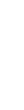 SPORCU ÖZGEÇMİŞİ DEĞERLENDİRMESİ=15PUAN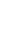 Adayın belgeleri dikkate alınarak değerlendirmesi yapılacaktır. Resmi evrak haricinde hiçbir belge kabul edilmeyecektir. Sporcu özgeçmiş belgeleri ilgili Federasyonlarca yada Gençlik Hizmetleri ve Spor İl Müdürlüğü Okul sporları birimi tarafından onaylı olacaktır.AÇIKLAMALAR :Fiziksel uygunluk testlerinden koordinasyon testi bütün sınavlarda uygulanmak zorundadır. Bu testle birlikte toplam üç testin uygulanması gerekmektedir. Komisyon bu testlerden hem dayanıklılık-çabukluk ve hız testlerinden birisini hem de esneklik ve kuvvet testlerinden birisini seçmek zorundadır ( Tematik Spor Liseleri Branşlarına göre Koordinasyon Parkurunu Düzenleyebilirler).Sporcu özgeçmişi değerlendirilirken birden fazla kategoride derecesi bulunan adayların en yüksek puanı aldığı kategori değerlendirilecektir.Sporcu özgeçmişinde adaylar durumlarını İlgili Federasyonlardan veya Gençlik ve Spor İl/İlçe Müdürlüklerinden belgelendirmesi gerekmektedir ( Tematik Spor Liselerinde ise kendi alanlarındaki sporcu özgeçmişi belgeleri değerlendirilecektir).        *  Grup maçlarında, grup birincisi olanlara veya bir üst tura gitmeye hak kazananlara grup puanı olarak 7 puan verilecekti4-KOORDİNASYONTESTİ=85PUANBu sınav farklı motor özelliklerini test eden istasyonlardan oluşur.*Aday başlangıç noktasında verilecek sesli ikaz ile sınavına başlar, bitiş noktasından geçerek sınavını bitirir.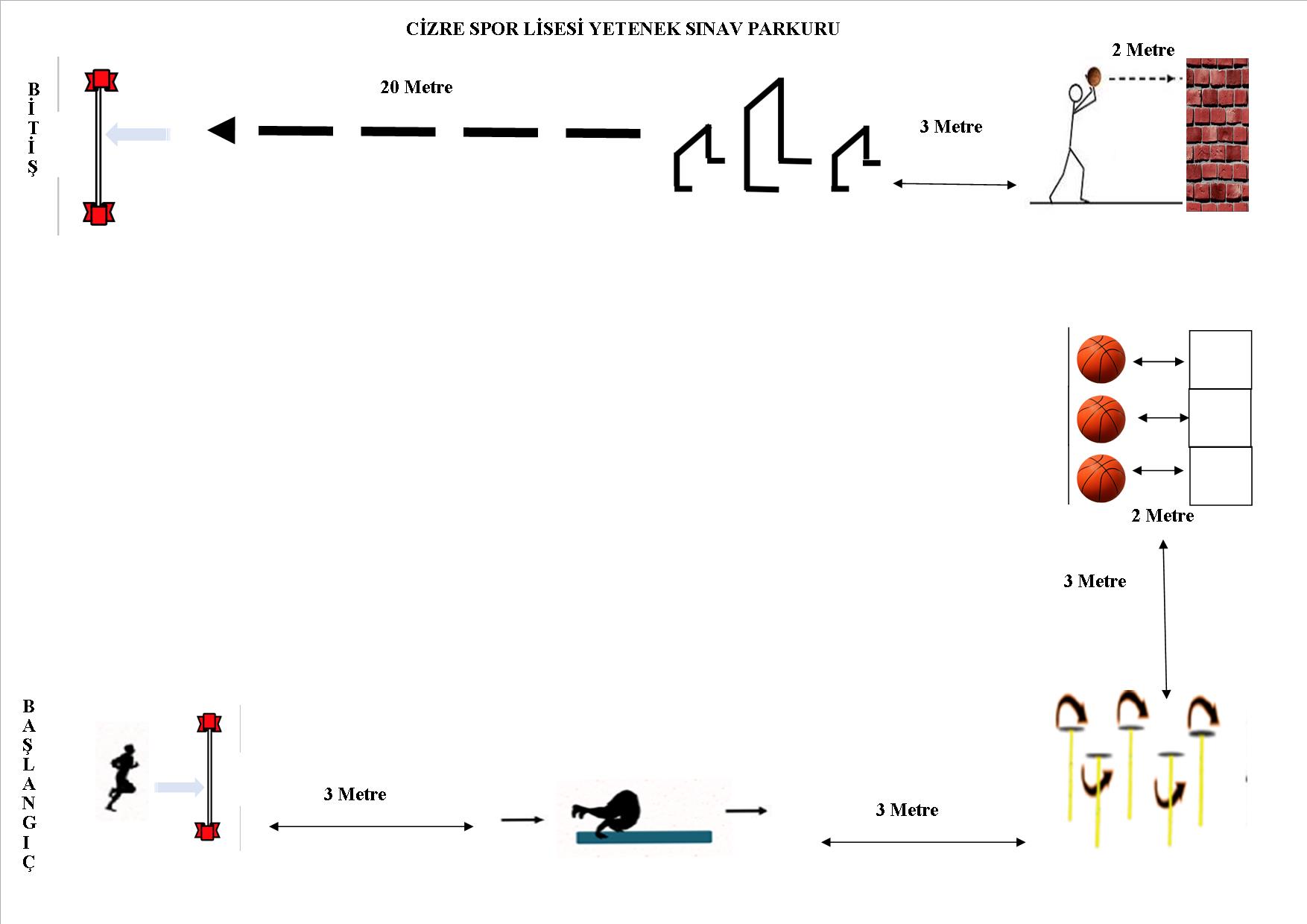 PUANLAMAKızlar ve erkekler ayrı ayrı değerlendirilecek,beceri koordinasyon parkurunu en iyi derece ile en kısa sürede bitiren aday 85 puan alacaktır. Diğer adaylar yaptıkları derecelere göre puanlama yapılacaktır.Koordinasyon testi puanlamasında erkek ve kız adaylar için ayrı olmak üzere en iyi derece tam puan diğer adayların puanlaması en iyi derece +22,5 saniyeye kadar dağıtılarak yapılacaktır. En iyi dereceden+22,5 saniye ve daha kötü dereceler puan alamayacaktır.NOT: En iyi dereceden itibaren puanlama yapılacaktır.Her istasyonun tam yapılması gerekmektedir. Eksik veya hatalı yapılan istasyon geçişlerinde, hatalar adayın bitiriş süresine +zaman olarak ekleneceğinden adayların, zaman kaybı yaşamamak için buna dikkat etmeleri gerekmektedir.Adayların tüm istasyonlara uğramaları zorunludur. Herhangi bir istasyona uğramadan geçenadayın KOORDİNASYON PARKURU SINAVI geçersiz sayılacaktır.                                   4-KOORDİNASYON PARKURUAÇIKLAMALARI    1.İSTASYON: Aday  başlangıç fotoselini geçtikten sonra  öne doğru düz  takla ile parkura başlayacak.    HATA:Minderin dışına çıkma,yandan takla atmak, minderin dışında yuvarlanmak veya minderde yuvarlanmak     2.İSTASYON: 6 tane çapraz slalom çubuğunu zigzag  çizerek bitirme     HATA: Slalomları devirmek.Çubukları atlamak.     3.İSTASYON:  3 basketbol topunun yerini değiştirme.(Topların yeri teker teker değiştirme)     HATA: Topu kasaya koymamak.    4.İSTASYON:2 metre uzaktan  Basketbol topunu 3 defa duvarda sektirme.      HATA: Ayakla çizgiyi geçmek ve topu duvara değdirmemek,sektirmeden sonra topu kasaya koymamak.       5.İSTASYON: 3 tane engelin ilkinin üstünden ikincisinin altından üçücüsünün üstünden atlama.      HATA:Engelleri devirmek .      6.İSTASYON: 20 metre düz koşuyla parkuru fotoselin içinden geçerek tamamlayama.       HATA:20 metre başlangıç ve bitiş noktalarından geçmemek.NOT:HERHANGİ BİR İSTASYONU TAMAMLADAN FOTOSELDEN ÇIKAN ADAY DİSKALİFİYE OLMUŞ SAYILACAKTIR,İSTASYONLARDA HATA YAPAN  ADAY HATASINI DÜZELTİKTEN SONRA KALDIĞI YERDEN DEVAM EDECEKTİR.NOT:   ADAYLAR BELİRTİLEN SINAV KURALLARINA VE İSTASYON GÖREVLİLERİNİN UYARILARINA DİKKAT ETMEK ZORUNDADIR. UYARILARI DİKKATE ALMAYAN VE SPORTMENLİK DIŞI DAVRANIŞLARDA BULUNAN ADAYLAR SINAVDAN DİSKALİFİYE EDİLECEKTİR.TÜM ADAYLAR SPOR KIYAFETİYLE SINAVA GİRMEK ZORUNDADIR.           ***TEKNİK SORUNLAR DIŞINDA YAŞANAN TÜM OLUMSUZLUKLARDAN ADAYIN KENDİSİ SORUMLUDUR***                  ***** SINAV KOMİSYONU OLARAK SINAVA GİREN TÜM ADAYLARA BAŞARILAR DİLERİZ*****ÖNEMLİ HATIRLATMALARN O T:1-Belgelerde sahtecilik yaptıkları anlaşılan adayla sınavı kaybetmiş sayılacaklar ve sınava devam etmelerine izin verilmeyecektir.2- Adayların Yetenek Sınavında aldıkları tüm puanlar ve orta okul yılsonu başarı puanının %30u toplanarak sıralama yapılacak olup,Toplam 120 öğrenci kayıt yaptırmaya hak kazanacaktır.Aynı sayıda öğrenci de yedek listeye girmeye hak kazanacaktır.Tüm parkurlarda kız adaylar kendi içerisinde, erkek adaylar kendi içerisinde değerlendirileceklerdir.Eşit puan söz konusu olduğunda ise sırasıyla,aşağıdaki kriterlere göre değerlendirme yapılacaktır:Yetenek sınav puanı yüksek olan aday öncelikli sayılacaktır.-Koordinasyon puanı yüksek olan öncelikli sayılacaktır.Doğum tarihi küçük olan aday öncelikli sayılacaktır.İ T İ R A Z L A R :Adayların veya velilerin sınav komisyonuna itirazlarını bildiren dilekçelerin okul müdürlüğüne yapabileceklerdir. EK-1DİLEKÇE ÖRNEĞİCİZRE SPOR  LİSESİ MÜDÜRLÜĞÜNE……………………………..Velisi bulunduğum öğrenci ………………………………………………. 2020- 2021 eğitim ve öğretim yılında ortaokulu tamamlamıştır.Müdürlüğünüzce düzenlenecek olan Yetenek Sınavına katılmasını istiyorum, Yetenek Sınavlarına katılması için bilinen bir sağlık probleminin olmadığını beyan ederim.Gereğini bilgilerinize arz ederim.…../……/2020(İmza)…………………………. (Velinin Adı ve Soyadı)ADRES:……………………………………………….……………………………………………….………………………………………………Öğrencinin T.C. Kimlik Numarası  : Velinin GSM Numarası	    :Velinin e-Posta Adresi:	    : Ekler:Dilekçe Öğrenci Belgesi veya Durum BelgesiDekontBir Adet ForoğrafNüfus Cüzdanı FotokopisiNot: Bu dilekçe e-Okul Sisteminden başvuru yapamayan adaylar adına okul müdürlüğünce başvuru yapılabilmesi için kullanılacaktır.                                                                                                                                                           EK-2CİZRE SPOR LİSESİ SINAV GİRİŞ BELGESİ*ÖĞRENCİNİN                                                                                                            İmza-Mühür                                                                                                                    	           Okul MüdürüAçıklamalar:Adaylar en fazla 2 (iki) güzel sanatlar lisesi, spor lisesi veya musiki, geleneksel ve çağdaş spor projesi/programı uygulayan Anadolu imam hatip lisesine müracaat edebilirler.Başvuruların e-Okul Sistemi üzerinden yapılması durumunda Sınav Giriş Belgesi düzenlenmez. Sınav Giriş Yeri Bilgileri e-Okul Sisteminden takip edilir. e-Okul Veli Bilgilendirme Sistemine abone olanlara kısa mesaj gönderilebilir.Adaylar kendilerine bildiren tarih ve saatte sınav yerinde hazır olmak zorundadırlar.Birden fazla okulda sınava girecek adaylar için e-Okul Sisteminde düzenleme yapılarak başvuru tarihlerinin çakışmaması sağlanır.Ek-3TAAHHÜTNAME2020-2021 Eğitim ve Öğretim yılı okulunuz yetenek sınavı için sınav öncesi ve sonrası sınavla ilgili ilan edilen açıklamaları kabul ettiğimi; sınav öncesi, süreci ve sonrasında değişen şartların takibinin sorumluluğunun veli olarak benim üzerimde olduğunu, sınavla ilgili iş ve işlemler ile ilgili herhangi bir hak talep etmediğime ait taahhütnamenin tarafınızdan kabulünü arz ederim.	                                                                     İMZASI:                                                                                  VELİSİNİN ADI SOYADI:ADRES:					TLF:			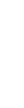 SINAVA GİREN TÜM ADAYLARA                                                               BAŞARILAR DİLERİZ.             Cizre Spor Lisesi KomisyonuSIRAe-OKUL SİSTEMİNDE YAPILACAK  İŞLEMLERe-OKUL SİSTEMİNDE YAPILACAK  İŞLEMLERTARİH1Yetenek Sınavı başvurularının yapılmasıYetenek Sınavı başvurularının yapılması15-29 Haziran 20202Adayların Yetenek Sınavı giriş tarihlerinin duyurulmasıAdayların Yetenek Sınavı giriş tarihlerinin duyurulması30 Haziran 20203Yetenek Sınavlarının yapılması ve sonuçların sisteme girilmesiYetenek Sınavlarının yapılması ve sonuçların sisteme girilmesi1-10 Temmuz 20204Merkezi yerleştirme sonuçlarının duyurulmasıMerkezi yerleştirme sonuçlarının duyurulması13 Temmuz 20205Kazanan adayların kayıtlarının yapılmasıKazanan adayların kayıtlarının yapılması13-17 Temmuz 20206EK YERLEŞTİTMEBoş kontenjanların ilan edilmesi6 Ağustos 20207EK YERLEŞTİTMEBoş kontenjanlar için tercihlerin alınması10-13 Ağustos 20208EK YERLEŞTİTMEBoş kontenjanlara yerleştirme sonuçlarının ilanı14 Ağustos 20209EK YERLEŞTİTMEBoş kontenjanlara kayıt hakkı kazananların kayıtlarının yapılması17-21 Ağustos 2020YETENEK SINAVININ BELİRLEYİCİLERİYETENEK SINAVININ BELİRLEYİCİLERİYETENEK SINAVININ BELİRLEYİCİLERİYETENEK SINAV PUANIYERLEŞTİRME PUANININ BELİRLEYİCİLERİYERLEŞTİRME PUANININ BELİRLEYİCİLERİYERLEŞTİRME PUANI1-Fiziksel uygunlukYapılacak olan testler85 PuanYetenek Sınav puanının% 70’iOrtaokul başarı puanın% 30’ua-KoordinasyonFarklı motor özelliklerini test eden istasyonlardan oluşur85Yetenek Sınav puanının% 70’iOrtaokul başarı puanın% 30’u2-Sporcu Geçmişi15PuanYetenek Sınav puanının% 70’iOrtaokul başarı puanın% 30’ua-Takım SporlarıMillî sporcuTürkiye şampiyonası 1-4.15 PuanYetenek Sınav puanının% 70’iOrtaokul başarı puanın% 30’ua-Takım SporlarıTürkiye şampiyonası 1.Türkiye şampiyonası 2.Türkiye şampiyonası 3.Türkiye şampiyonası 4.13 Puan12 Puan11 Puan10 PuanYetenek Sınav puanının% 70’iOrtaokul başarı puanın% 30’ua-Takım SporlarıTürkiye şampiyonası 5-8.9 PuanYetenek Sınav puanının% 70’iOrtaokul başarı puanın% 30’ua-Takım Sporları*Grup 1.7 PuanYetenek Sınav puanının% 70’iOrtaokul başarı puanın% 30’ua-Takım Sporlarıİl 1.İl 2.İl 3.İl 4.5 Puan4 Puan3 Puan2 PuanYetenek Sınav puanının% 70’iOrtaokul başarı puanın% 30’ub- Bireysel SporlarMillî sporcuTürkiye şampiyonası 1-4.15 PuanYetenek Sınav puanının% 70’iOrtaokul başarı puanın% 30’ub- Bireysel SporlarTürkiye şampiyonası 1.Türkiye şampiyonası 2.Türkiye şampiyonası 3.Türkiye şampiyonası 4.13 Puan12 Puan11 Puan10 PuanYetenek Sınav puanının% 70’iOrtaokul başarı puanın% 30’ub- Bireysel SporlarTürkiye şampiyonası 5-10.9 PuanYetenek Sınav puanının% 70’iOrtaokul başarı puanın% 30’ub- Bireysel Sporlar*Grup 1.7 PuanYetenek Sınav puanının% 70’iOrtaokul başarı puanın% 30’ub- Bireysel Sporlarİl 1.İl 2.İl 3.İl 4.5 Puan4 Puan3 Puan2 PuanYetenek Sınav puanının% 70’iOrtaokul başarı puanın% 30’uAÇIKLAMALAR :Fiziksel uygunluk testlerinden koordinasyon testi bütün sınavlarda uygulanmak zorundadır. Bu testle birlikte toplam üç testin uygulanması gerekmektedir. Komisyon bu testlerden hem dayanıklılık-çabukluk ve hız testlerinden birisini hem de esneklik ve kuvvet testlerinden birisini seçmek zorundadır ( Tematik Spor Liseleri Branşlarına göre Koordinasyon Parkurunu Düzenleyebilirler).Sporcu özgeçmişi değerlendirilirken birden fazla kategoride derecesi bulunan adayların en yüksek puanı aldığı kategori değerlendirilecektir.Sporcu özgeçmişinde adaylar durumlarını İlgili Federasyonlardan veya Gençlik ve Spor İl/İlçe Müdürlüklerinden belgelendirmesi gerekmektedir ( Tematik Spor Liselerinde ise kendi alanlarındaki sporcu özgeçmişi belgeleri değerlendirilecektir).*  Grup maçlarında, grup birincisi olanlara veya bir üst tura gitmeye hak kazananlara grup puanı olarak 7 puan verilecektir.AÇIKLAMALAR :Fiziksel uygunluk testlerinden koordinasyon testi bütün sınavlarda uygulanmak zorundadır. Bu testle birlikte toplam üç testin uygulanması gerekmektedir. Komisyon bu testlerden hem dayanıklılık-çabukluk ve hız testlerinden birisini hem de esneklik ve kuvvet testlerinden birisini seçmek zorundadır ( Tematik Spor Liseleri Branşlarına göre Koordinasyon Parkurunu Düzenleyebilirler).Sporcu özgeçmişi değerlendirilirken birden fazla kategoride derecesi bulunan adayların en yüksek puanı aldığı kategori değerlendirilecektir.Sporcu özgeçmişinde adaylar durumlarını İlgili Federasyonlardan veya Gençlik ve Spor İl/İlçe Müdürlüklerinden belgelendirmesi gerekmektedir ( Tematik Spor Liselerinde ise kendi alanlarındaki sporcu özgeçmişi belgeleri değerlendirilecektir).*  Grup maçlarında, grup birincisi olanlara veya bir üst tura gitmeye hak kazananlara grup puanı olarak 7 puan verilecektir.AÇIKLAMALAR :Fiziksel uygunluk testlerinden koordinasyon testi bütün sınavlarda uygulanmak zorundadır. Bu testle birlikte toplam üç testin uygulanması gerekmektedir. Komisyon bu testlerden hem dayanıklılık-çabukluk ve hız testlerinden birisini hem de esneklik ve kuvvet testlerinden birisini seçmek zorundadır ( Tematik Spor Liseleri Branşlarına göre Koordinasyon Parkurunu Düzenleyebilirler).Sporcu özgeçmişi değerlendirilirken birden fazla kategoride derecesi bulunan adayların en yüksek puanı aldığı kategori değerlendirilecektir.Sporcu özgeçmişinde adaylar durumlarını İlgili Federasyonlardan veya Gençlik ve Spor İl/İlçe Müdürlüklerinden belgelendirmesi gerekmektedir ( Tematik Spor Liselerinde ise kendi alanlarındaki sporcu özgeçmişi belgeleri değerlendirilecektir).*  Grup maçlarında, grup birincisi olanlara veya bir üst tura gitmeye hak kazananlara grup puanı olarak 7 puan verilecektir.AÇIKLAMALAR :Fiziksel uygunluk testlerinden koordinasyon testi bütün sınavlarda uygulanmak zorundadır. Bu testle birlikte toplam üç testin uygulanması gerekmektedir. Komisyon bu testlerden hem dayanıklılık-çabukluk ve hız testlerinden birisini hem de esneklik ve kuvvet testlerinden birisini seçmek zorundadır ( Tematik Spor Liseleri Branşlarına göre Koordinasyon Parkurunu Düzenleyebilirler).Sporcu özgeçmişi değerlendirilirken birden fazla kategoride derecesi bulunan adayların en yüksek puanı aldığı kategori değerlendirilecektir.Sporcu özgeçmişinde adaylar durumlarını İlgili Federasyonlardan veya Gençlik ve Spor İl/İlçe Müdürlüklerinden belgelendirmesi gerekmektedir ( Tematik Spor Liselerinde ise kendi alanlarındaki sporcu özgeçmişi belgeleri değerlendirilecektir).*  Grup maçlarında, grup birincisi olanlara veya bir üst tura gitmeye hak kazananlara grup puanı olarak 7 puan verilecektir.AÇIKLAMALAR :Fiziksel uygunluk testlerinden koordinasyon testi bütün sınavlarda uygulanmak zorundadır. Bu testle birlikte toplam üç testin uygulanması gerekmektedir. Komisyon bu testlerden hem dayanıklılık-çabukluk ve hız testlerinden birisini hem de esneklik ve kuvvet testlerinden birisini seçmek zorundadır ( Tematik Spor Liseleri Branşlarına göre Koordinasyon Parkurunu Düzenleyebilirler).Sporcu özgeçmişi değerlendirilirken birden fazla kategoride derecesi bulunan adayların en yüksek puanı aldığı kategori değerlendirilecektir.Sporcu özgeçmişinde adaylar durumlarını İlgili Federasyonlardan veya Gençlik ve Spor İl/İlçe Müdürlüklerinden belgelendirmesi gerekmektedir ( Tematik Spor Liselerinde ise kendi alanlarındaki sporcu özgeçmişi belgeleri değerlendirilecektir).*  Grup maçlarında, grup birincisi olanlara veya bir üst tura gitmeye hak kazananlara grup puanı olarak 7 puan verilecektir.AÇIKLAMALAR :Fiziksel uygunluk testlerinden koordinasyon testi bütün sınavlarda uygulanmak zorundadır. Bu testle birlikte toplam üç testin uygulanması gerekmektedir. Komisyon bu testlerden hem dayanıklılık-çabukluk ve hız testlerinden birisini hem de esneklik ve kuvvet testlerinden birisini seçmek zorundadır ( Tematik Spor Liseleri Branşlarına göre Koordinasyon Parkurunu Düzenleyebilirler).Sporcu özgeçmişi değerlendirilirken birden fazla kategoride derecesi bulunan adayların en yüksek puanı aldığı kategori değerlendirilecektir.Sporcu özgeçmişinde adaylar durumlarını İlgili Federasyonlardan veya Gençlik ve Spor İl/İlçe Müdürlüklerinden belgelendirmesi gerekmektedir ( Tematik Spor Liselerinde ise kendi alanlarındaki sporcu özgeçmişi belgeleri değerlendirilecektir).*  Grup maçlarında, grup birincisi olanlara veya bir üst tura gitmeye hak kazananlara grup puanı olarak 7 puan verilecektir.AÇIKLAMALAR :Fiziksel uygunluk testlerinden koordinasyon testi bütün sınavlarda uygulanmak zorundadır. Bu testle birlikte toplam üç testin uygulanması gerekmektedir. Komisyon bu testlerden hem dayanıklılık-çabukluk ve hız testlerinden birisini hem de esneklik ve kuvvet testlerinden birisini seçmek zorundadır ( Tematik Spor Liseleri Branşlarına göre Koordinasyon Parkurunu Düzenleyebilirler).Sporcu özgeçmişi değerlendirilirken birden fazla kategoride derecesi bulunan adayların en yüksek puanı aldığı kategori değerlendirilecektir.Sporcu özgeçmişinde adaylar durumlarını İlgili Federasyonlardan veya Gençlik ve Spor İl/İlçe Müdürlüklerinden belgelendirmesi gerekmektedir ( Tematik Spor Liselerinde ise kendi alanlarındaki sporcu özgeçmişi belgeleri değerlendirilecektir).*  Grup maçlarında, grup birincisi olanlara veya bir üst tura gitmeye hak kazananlara grup puanı olarak 7 puan verilecektir.SINAV TÜRÜSINAV TARİHİSINAV SAATLERİSINAV YERİKOORDİNASYON- SPORCU ÖZGEÇMİŞİ01.07.2020 SABAH 09:00-12:00Cizre Mesleki ve Teknik Anadolu Lisesi Kapalı Spor SalonuKOORDİNASYON- SPORCU ÖZGEÇMİŞİ   01.07.2020   ÖĞLE  14:00-18:00Cizre Mesleki ve Teknik Anadolu Lisesi Kapalı Spor SalonuKOORDİNASYON- SPORCU ÖZGEÇMİŞİ   02.07.2020SABAH 09:00-12:00Cizre Mesleki ve Teknik Anadolu Lisesi Kapalı Spor SalonuKOORDİNASYON- SPORCU ÖZGEÇMİŞİ   02.07.2020   ÖĞLE  14:00-18:00Cizre Mesleki ve Teknik Anadolu Lisesi Kapalı Spor SalonuKOORDİNASYON- SPORCU ÖZGEÇMİŞİ   03.07.2020   SABAH 09:00-12:00Cizre Mesleki ve Teknik Anadolu Lisesi Kapalı Spor SalonuKOORDİNASYON- SPORCU ÖZGEÇMİŞİ   03.07.2020   ÖĞLE  14:00-18:00Cizre Mesleki ve Teknik Anadolu Lisesi Kapalı Spor SalonuKOORDİNASYON- SPORCU ÖZGEÇMİŞİ   04.07.2020   SABAH 09:00-12:00Cizre Mesleki ve Teknik Anadolu Lisesi Kapalı Spor SalonuKOORDİNASYON- SPORCU ÖZGEÇMİŞİ   04.07.2020   ÖĞLE  14:00-18:00Cizre Mesleki ve Teknik Anadolu Lisesi Kapalı Spor SalonuKOORDİNASYON- SPORCU ÖZGEÇMİŞİ   05.07.2020   SABAH 09:00-12:00Cizre Mesleki ve Teknik Anadolu Lisesi Kapalı Spor SalonuKOORDİNASYON- SPORCU ÖZGEÇMİŞİ   05.07.2020   ÖĞLE  14:00-18:00Cizre Mesleki ve Teknik Anadolu Lisesi Kapalı Spor SalonuKOORDİNASYON- SPORCU ÖZGEÇMİŞİ   06.07.2020   SABAH 09:00-12:00Cizre Mesleki ve Teknik Anadolu Lisesi Kapalı Spor SalonuKOORDİNASYON- SPORCU ÖZGEÇMİŞİ   06.07.2020   ÖĞLE  14:00-18:00Cizre Mesleki ve Teknik Anadolu Lisesi Kapalı Spor SalonuKOORDİNASYON- SPORCU ÖZGEÇMİŞİ   07.07.2020   SABAH 09:00-12:00Cizre Mesleki ve Teknik Anadolu Lisesi Kapalı Spor SalonuKOORDİNASYON- SPORCU ÖZGEÇMİŞİ   07.07.2020   ÖĞLE  14:00-18:00Cizre Mesleki ve Teknik Anadolu Lisesi Kapalı Spor SalonuKOORDİNASYON- SPORCU ÖZGEÇMİŞİ   08.07.2020   SABAH 09:00-12:00Cizre Mesleki ve Teknik Anadolu Lisesi Kapalı Spor SalonuKOORDİNASYON- SPORCU ÖZGEÇMİŞİ  08.07.2020    ÖĞLE  14:00-18:00Cizre Mesleki ve Teknik Anadolu Lisesi Kapalı Spor SalonuKOORDİNASYON- SPORCU ÖZGEÇMİŞİ09.07.201809:00-17:00Cizre Mesleki ve Teknik Anadolu Lisesi Kapalı Spor SalonuKOORDİNASYON- SPORCU ÖZGEÇMİŞİ10.07.201809:00-17:00Cizre Mesleki ve Teknik Anadolu Lisesi Kapalı Spor SalonuSPORCU ÖZGEÇMİŞİ15 Puana- Takım SporlarıMillî SporcuTürkiye Şampiyonası, 1. – 4.15 Puana- Takım SporlarıTürkiye Şampiyonası, 1.13 Puana- Takım SporlarıTürkiye Şampiyonası, 2.12 Puana- Takım SporlarıTürkiye Şampiyonası, 3.11 Puana- Takım SporlarıTürkiye Şampiyonası, 4.10 Puana- Takım SporlarıTürkiye Şampiyonası, 5. – 8.9 Puana- Takım SporlarıGrup Müsabakaları, 1. *7 Puana- Takım SporlarıĠl Müsabakaları, 1.5 Puana- Takım SporlarıĠlMüsabakaları, 24 Puana- Takım SporlarıĠlMüsabakaları, 3.3 Puana- Takım SporlarıĠlMüsabakaları, 4.2 Puanb- Bireysel SporlarMillî SporcuTürkiye Şampiyonası, 1. – 4.15 Puanb- Bireysel SporlarTürkiye Şampiyonası, 1.13 Puanb- Bireysel SporlarTürkiye Şampiyonası, 2.12 Puanb- Bireysel SporlarTürkiye Şampiyonası, 3.11 Puanb- Bireysel SporlarTürkiye Şampiyonası, 4.10 Puanb- Bireysel SporlarTürkiye Şampiyonası, 5. – 10.9 Puanb- Bireysel SporlarGrup Müsabakaları, 1. *7 Puanb- Bireysel SporlarG1Müsabakaları, 1.5 Puanb- Bireysel SporlarG2 Müsabakaları, 24 Puanb- Bireysel SporlarĠlMüsabakaları, 3.3 Puanb- Bireysel SporlarĠlMüsabakaları, 4.2 PuanT.C. Kimlik No:………………………………………………………………………….Adı ve Soyadı:………………………………………………………………………….Baba Adı:………………………………………………………………………….Cinsiyeti:………………………………………………………………………….Başvuru Okulu:………………………………………………………………………….Başvuru Alanı:………………………………………………………………………….Sınav Tarihi:………………………………………………………………………….Sınav Yeri:………………………………………………………………………….Sınav Saati:………………………………………………………………………….